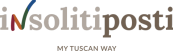 CRAFT EXPERIENCE THE AMAZING TUSCAN NATURE & the RESIN workshop Periods:  from January to July / from September to December Dates: from Monday to Friday - 9.00 a.m. and 11.00 a.m. Transport: Your own vehicles An unusual craft production, which is beyond the Tuscan tradition from the processing point of view, but draws its inspiration just from the Tuscan landscape: household objects created by combining natural elements and a transparent resin. Wheat ears, leaves, flowers, grass blades and shells: we play with the colours of these elements in order to create unique objects which will preserve their  Natural features forever. Experience 1 - VISIT AND SHOPPING - Duration: 1 hour Price per person: 30 € Minimum 2 people, maximum 6 people. Family reduction if required The price  includes: -tour inside the factory during which you can discover all the secrets of our production -SHOPPING at factory prices Experience 2 - HAND MADE AND SHOPPING -Duration: 2 hours Price per person: 55  € Minimum 2 people, maximum 6 people. Family reduction  if required The price  includes: -tour inside the factory during which you can discover all the secrets of this unique production -Create your own personalized object. Workshop aimed at the creation of an object we will send our visitors* ‘ house.-SHOPPING at factory prices * The object you create will be our gift, shipping costs will be charged to guests Technical organization Robintur Spainfo and bookings Argonauta Viaggi Empoli di Robintur Gattinoni Spa Via R. Sanzio 199 – 50053 Empoli +39 057183402 - insolitiposti@robintur.it www.robintur.it/insolitiposti 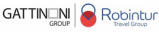 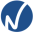 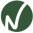 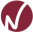 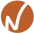 